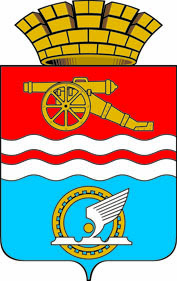 СВЕРДЛОВСКАЯ ОБЛАСТЬОРГАН МЕСТНОГО САМОУПРАВЛЕНИЯ КОМИТЕТ ПО УПРАВЛЕНИЮ ИМУЩЕСТВОМ  КАМЕНСК-УРАЛЬСКОГО ГОРОДСКОГО ОКРУГАРАСПОРЯЖЕНИЕот  19.07.2021  № 13О внесении изменений в Перечень объектов недвижимости,предназначенных для сдачи в арендуВ связи с принятием управленческого решения по распоряжению муниципальным имуществом, принимая во внимание приказ органа местного самоуправления «Комитет по управлению имуществом Каменск-Уральского городского округа»  от 05.07.2021 №593 «О передаче  по договору аренды  нежилого помещения,  расположенного по адресу: г.Каменск-Уральский, ул.Парковая,25»,  от 05.07.2021 №592 «О передаче  по договору аренды  нежилого помещения,  расположенного по адресу: г.Каменск-Уральский, ул.Алюминиевая,8», от 05.07.2021 №591 «О передаче  по договору аренды  нежилого помещения,  расположенного по адресу: г.Каменск-Уральский, пр.Победы,93», от 05.07.2021 №590 «О передаче  по договору аренды  нежилого помещения,  расположенного по адресу: г.Каменск-Уральский, ул.Октябрьская,106», от 05.07.2021 №596 «О передаче  по договору аренды  нежилого помещения,  расположенного по адресу: г.Каменск-Уральский, ул.Лермонтова,38», от 05.07.2021 №597 «О передаче  по договору аренды  муниципального имущества, расположенного по адресу: г.Каменск-Уральский. ул.Титова,10б», руководствуясь Положением об органе местного самоуправления  «Комитет по управлению имуществом Каменск-Уральского городского округа», утвержденным решением Городской Думы города Каменска-Уральского от 25.02.2009 №551. Исключить из Перечня объектов недвижимости, предназначенных для сдачи в аренду, следующие объекты недвижимости:- нежилое помещение общей площадью – 57,4 кв.м., расположенное по адресу: г.Каменск-Уральский, ул.Парковая,25;- нежилое помещение общей площадью – 111,8 кв.м., расположенное по адресу: г.Каменск-Уральский, ул.Алюминиевая,8;- нежилое помещение общей площадью – 15,0 кв.м., расположенное по адресу: г.Каменск-Уральский, пр.Победы,93;- нежилое помещение общей площадью – 40,0 кв.м., расположенное по адресу: г.Каменск-Уральский, ул.Октябрьская,106;- нежилые помещения общей площадью – 113,3 кв.м., расположенные на первом этаже здания по адресу: г.Каменск-Уральский, ул.Лермонтова,38; - производственный комплекс, включающий в себя 4 объекта недвижимости и земельный участок, расположенный по адресу: г.Каменск-Уральский, ул.Титова,10б.2. Внести изменения, указанные в п.1 настоящего распоряжения, в Перечень объектов недвижимости, предназначенных для сдачи в аренду.3. Заместителю  председателя  органа местного самоуправления «Комитет по управлению имуществом города Каменска-Уральского» И.А. Давыдову обеспечить размещение Перечня, с учетом изменений, указанных в п.1 настоящего распоряжения, на официальном сайте органа местного самоуправления «Комитет по управлению имуществом Каменск-Уральского городского округа».Председатель Комитета					                      А.С. ЗубаревПриложение к распоряжению                                                                            от 19.07.2021  № 13Перечень объектов недвижимости, предназначенных для сдачи в аренду                                                                           от 19.07.2021  № 13Перечень объектов недвижимости, предназначенных для сдачи в аренду                                                                           от 19.07.2021  № 13Перечень объектов недвижимости, предназначенных для сдачи в аренду                                                                           от 19.07.2021  № 13Перечень объектов недвижимости, предназначенных для сдачи в аренду№п/пАдрес объектаПлощадь объекта, кв.м.Назначение объекта1ул. Первомайская,2756,1нежилое помещение2ул. Лермонтова,3884,4157,14,8нежилые помещения на 3 этажеподвальное помещениенежилое помещение на 3 этаже3ул. Строителей,4393,8нежилое помещение4ул. Исетская,4116,9нежилое помещение5площадь Соборная,12 531,3нежилое здание6ул. Челябинская,2268,713,911,8нежилые помещениянежилое помещениенежилое помещение 7бульвар Парижской Коммуны,3914,9нежилое помещение8  ул. Каменская,77 10,4нежилое помещение9ул. Октябрьская,10612,3нежилое помещение10ул. Лермонтова,38283,0нежилые помещения на 3 этаже11Проспект Победы,75217,4нежилое помещение12ул. Строителей,2966,591,0нежилое помещениенежилое помещение